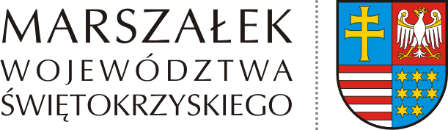 Stowarzyszenie Sport CKul. Jeleniowska 106 A25-564 KielceDotyczy: Sprawy znak: OZ-I.616.3.2023WYSTĄPIENIE POKONTROLNEDziałając na podstawie art. 17 ustawy z dnia 23.04.2003 r. o działalności pożytku publicznego i wolontariacie (t.j Dz.U. 2023 poz. 571), § 16 ust.1 pkt 10 i § 48 pkt 17 Regulaminu Organizacyjnego Urzędu Marszałkowskiego Województwa Świętokrzyskiego w Kielcach stanowiącego załącznik do uchwały Nr 6525/2023 Zarządu Województwa Świętokrzyskiego 
z dnia 25.01.2023 r. w sprawie przyjęcia tekstu jednolitego Regulaminu Organizacyjnego Urzędu Marszałkowskiego Województwa Świętokrzyskiego w Kielcach z późn. zm. 
oraz § 8 umowy nr 1/PZ/2022 zawartej w dniu 11.04.2022 r. pomiędzy Województwem Świętokrzyskim a Stowarzyszeniem Sport CK, z siedzibą w Kielcach, w dniu 22.02.2023 r. została przeprowadzona kontrola problemowa w zakresie: oceny prawidłowości wykonania zadania publicznego pn. „Piątek - na zdrowie”.Czynności kontrolne, na podstawie upoważnień wydanych w dniu 15.02.2023 r. 
przez Marszałka Województwa Świętokrzyskiego nr 6/23 i nr 5/23, przeprowadzili:Patrycja Chaba –  inspektor w Departamencie Ochrony Zdrowia, Karol Giemza – inspektor w Departamencie Ochrony Zdrowia.Celem kontroli była ocena realizacji zadania, w szczególności: a) efektywności, rzetelności
i jakości zadania, b) prawidłowości wykorzystania środków publicznych otrzymanych
na realizację zadania, c) prowadzenia dokumentacji związanej z realizowanym zadaniem.
W związku z dokonanymi ustaleniami kontroli, które szczegółowo zostały opisane w protokole kontroli doręczonym Panu Marcinowi Zychalskiemu - Prezesowi Stowarzyszenia 
w dniu 28.03.2023 r., zespół kontrolny wskazuje na:I. Wnioski z kontroli wraz z uzasadnieniem:Sprawozdanie z wykonania zadania publicznego (…) zostało złożone w wyznaczonym umową terminie i według wzoru określonego przepisami prawa.Opisy dowodów księgowych prowadzono czytelnie, ze wskazaniem: numeru umowy
w ramach, której realizowano zadanie, rodzaju kosztu w kosztorysie zadania, sposobu finansowania danego kosztu z oznaczeniem kwoty wydatkowanej z dotacji i ze środków własnych.Środki z dotacji wydatkowano zgodnie z przeznaczeniem oraz w terminie określonym
w umowie nr 1/PZ/2022 z dnia 11.04.2022 r.Prowadzono wyodrębnioną dokumentację finansowo - księgową zgodnie z § 6 umowy.Zakres rzeczowy zadania udokumentowano w sposób umożliwiający pozytywną ocenę przeprowadzonych działań i osiągniętych rezultatów.Stowarzyszenie wywiązało się z obowiązku wynikającego z § 7 ust. 1 i 2 umowy
nr 1/PZ/2022 w zakresie umieszczenia logo Zleceniodawcy i informacji o dofinansowaniu projektu ze środków własnych budżetu Województwa Świętokrzyskiego oraz z obowiązku nałożonego § 14 ust. 1 umowy, tj. posiadało na stanie zakupiony ze środków dotacji laptop oraz sprzęt medyczny.II. Wykaz stwierdzonych uchybień i nieprawidłowości ze wskazaniem naruszonych przepisów:Pobranie 41,22 zł dotacji w nadmiernej wysokości, w wyniku nieprawidłowo dokonanych przesunięć między pozycjami kosztów określonymi w kalkulacji kosztów, stanowi naruszenie § 5 ust. 1 umowy Nr 1/PZ/2022 oraz art. 9 ust. 3 ustawy z dnia 17.12.2004 r.
o odpowiedzialności za naruszenie dyscypliny finansów publicznych i art. 16 ust. 1 ustawy z dnia 24.04.2003 r. o działalności pożytku i wolontariacie.Mając na uwadze fakt, iż wyżej wskazane środki nie przekroczyły kwot określonych 
w Obwieszczeniu Prezesa Głównego Urzędu Statystycznego z dnia 18.02.2022 r. w sprawie przeciętego wynagrodzenia miesięcznego w gospodarce narodowej w 2021 r. i w drugim półroczu 2021 r.,  zgodnie z art. 26 ust. 1 ustawy  o odpowiedzialności za naruszenie dyscypliny (…) odstępuje się od zawiadomienia właściwego rzecznika dyscypliny.Niepowiadomienie Zleceniodawcy o wprowadzonych zmianach terminów zawarcia umów cywilnoprawnych oraz dokonania zakupów materiałów promocyjnych, stanowi naruszenie § 15 ww. umowy.Błędne wykazanie w części II Sprawozdania z wykonania wydatków, pkt 2 Rozliczenie 
ze względu na źródło finansowania zadania publicznego: a) w ppkt. 2.1. Środki Finansowe własne – środków finansowych własnych, po stronie kosztów zgodnych z umową, jest 1 503,05 zł, winno być 1 500,00 zł, stanowi naruszenie 
§ 3 ust. 4 umowy nr 1/PZ/2022 z dnia 11.04.2022 r.b) w pkt 5 – procentowego udziału środków finansowych w stosunku do otrzymanej kwoty dotacji w kolumnach: Koszty zgodnie z umową i Faktycznie poniesione wydatki (odpowiednio jest: 13 % i 13,07 %, winno być15 % i 15,03 %,).Dokonywanie czynności polegających na sprawdzeniu dokumentów księgowych pod względem merytorycznym, formalnym i rachunkowym dopiero po wprowadzeniu ich
do ksiąg rachunkowych, co stoi w sprzeczności z art. 22 ust. 1 ustawy z dnia 29.09.1994 r. o rachunkowości.Nieterminowe regulowanie zobowiązań wynikających z tytułu wystawienia 3 faktur,
stanowi naruszenie art. 44 ust. 3 pkt 3 ustawy z dnia 27.08.2009 r. o finansach publicznych.Wskazanie w ofercie ogólnego potencjału osobowego, a nie realizatorów bezpośrednio zaangażowanych w wykonanie zadania.III. Zalecenia i wnioski: Przedstawiając stwierdzone uchybienia i nieprawidłowości wynikające z ustaleń kontroli, stosownie do § 8 ust. 5 umowy nr 1/PZ/2022 z dnia 11.04.2022 r., wnosi się o:Dokonanie zwrotu części dotacji pobranej w nadmiernej wysokości w kwocie 41,22 zł (słownie: czterdzieści jeden zł 22/100) w ciągu 15 dni od daty otrzymania powyższych zaleceń pokontrolnych na rachunek bankowy Województwa Świętokrzyskiego nr konta: 
03 1020 2629 0000 9502 0342 6962, tytułem zwrotu: „Dotacja pobrana w nadmiernej wysokości – 41,22 zł (dot. umowy nr 1/PZ/2022 z dnia 11.04.2022 r.)”.Po upływie wyżej wskazanego terminu, zgodnie z art. 252 ust. 6 pkt 2 ustawy 
o finansach publicznych, dokonując zwrotu  części dotacji pobranej w nadmiernej wysokości należy doliczyć odsetki w wysokości określonej jak dla zaległości podatkowych (co należy uwzględnić w tytule przelewu podając osobno kwotę podstawowego zwrotu oraz kwotę naliczonych odsetek).Przestrzeganie umownych zobowiązań w zakresie informowania Zleceniodawcy
o zaistniałych zmianach w zakresie realizowanego zadania publicznego.Dochowanie szczególnej staranności w trakcie sporządzania Sprawozdania końcowego
z realizacji zadania publicznego (…), poprzez wykazywanie treści zgodnych ze stanem faktycznym oraz pozbawionych błędów rachunkowych (m.in. wyliczenia procentowe udziału innych środków finansowych w stosunku do otrzymanej kwoty dotacji).Przestrzeganie umownych zobowiązań w zakresie stosowania w dokumentacji finansowo 
- księgowej zasad wynikających z ustawy o rachunkowości w zakresie sprawdzania 
na bieżąco dowodów księgowych przed wprowadzeniem do ksiąg rachunkowych pod względem merytorycznym, formalnoprawnym i rachunkowym.Dokonywanie wydatków ze środków publicznych w terminach wynikających z wcześniej  zaciągniętych zobowiązań.Uwidacznianie w ofercie zasobów kadrowych, które będą bezpośrednio zaangażowane 
w realizację zadania.Pozostałe informacje: Zgodnie z zapisami umowy o realizację zadania publicznego, w terminie nie dłuższym niż 
14 dni od daty otrzymania niniejszego wystąpienia pokontrolnego, oczekuję pisemnej informacji o sposobie wykonania zaleceń pokontrolnych.Andrzej BętkowskiMarszałek Województwa Świętokrzyskiego………………………………………..Kielce, dn. ……………2023 r. 